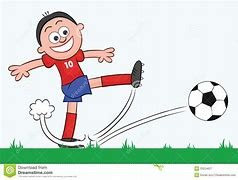 What force is the boy using as he kicks the ball? Draw an arrow to show the direction of the force. 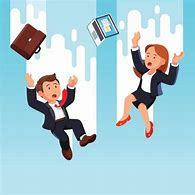 What force are the people using as they fall down from the sky? Draw an arrow to show the direction of force.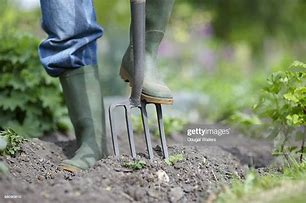 What force is being used as the person puts the fork into the ground? Draw an arrow to show the direction of force.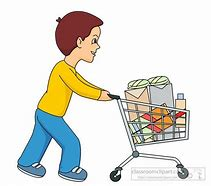 What force is being used as they walk with the trolly? Draw an arrow to show the direction of force.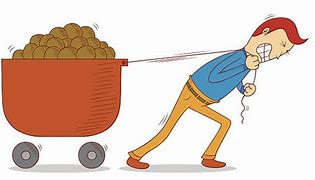 What force is the person using in this image? Draw an arrow to show the direction of force.